GIVE THE GIFT OF EDUCATION                  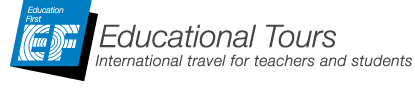 DearI am planning to participate in an educational tour in Italy next June with some classmates and friends from Any Town Schools This program is an opportunity for me to gain worldwide knowledge of the world and its past history. We will spend a total of 10 days together in this global classroom traveling, exploring, and learning about history and geography. Some of the activities that are planned for us on our Educational Tour are: Milan to Venice – Tour the Roman Arena, which dates back to the 1st Century. St. Mark’s Square “the finest drawing room in Europe” according to Napoleon. See the Grand Canal and a Glass Blowing Demonstration.Florence to Pisa – Pass the classical statues of the Piazza della Signoria, where Michelangelo’s David originally stood.  From behind the Uffizi Palace, you will see the Ponte Vecchio, one of the city’s only bridges to survive WWII.  Watch artisans at work at a local leather-making demonstration.Pompeii – When neighboring Mount Vesuvius erupted in A.D. 79, volcanic ash completely buried the Roman resort, perfectly preserving the minutiae of daily life in Pompeii. Rome – Visit the Vatican City, the world’s smallest country. See the Sistine Chapel, where Michelangelo, between 1508 and 1512, painted some of the world’s finest pictorial images on the chapel’s ceiling.  To be able to take part in this trip, I need to raise $2,852.  Please help me by sponsoring a portion of my trip. Any contribution you could make would bring me closer to this once-in-a-lifetime experience. Please send your contribution to me at: John Doe 12345 Main Street, Any Town, TX  98765 or give me or my parents a call at 123-456-7890Thanks for considering. Call me at 123-456-7890 or email at XXXXXX@XXX.com if you have any questions about the travel company organizing our trip, and you can check out the Student Center on http://student-travel.eftours.com to see videos, photos, and interviews with students who have already traveled!With Much Appreciation, Roman Johnson-----------------------------------------------------------------------------------------------------------------------------------------Yes, I will help sponsor John Doe with:______$15     ______$25       _______$50       _______$75       _______$100     Other amount $__________________________________________________Sponsor’s Name (Please print)Please attach a check made payable to me: John DoeYou can mail it to me at: : 12345 Main Street, Any Town, TX  98765If you would like to talk to the trip coordinator, please contact: Super Teacher, Any Town High School, Super.Teacher@anytown.net 